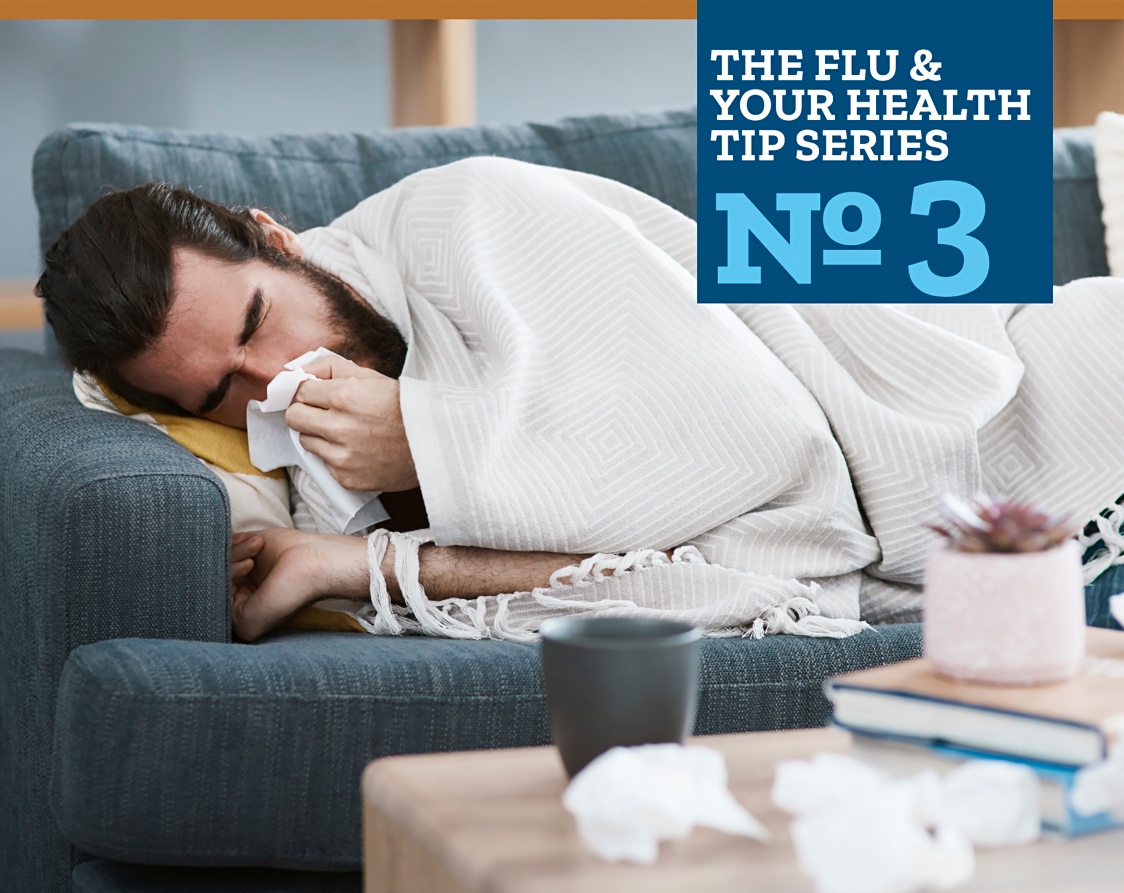 What do you do if you’re sick with the flu?Even healthy people can get the flu. If you think you have the flu, or are suffering with flu-like symptoms, take these next steps:See your doctor for treatment.  
Flu antiviral (prescription) drugs can treat your illness, shorten the time you are sick and help prevent serious complications.Stay home at least 24 hours 
even after your fever is gone except to get medical care or other necessitiesWhile sick, limit contact with others 
as much as possible to keep from infecting themCover your coughs and sneezes with a tissue or your arm and help stop the spread of the flu.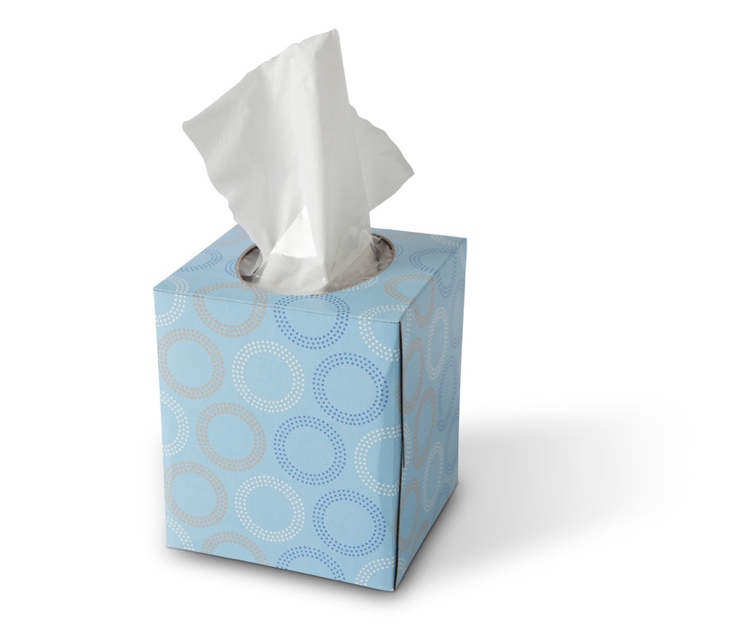 For more information and facts about the flu visit:http://www.cdc.gov/flu/about/